УЧИМСЯ ВЫБИРАТЬ ПРОФЕССИЮ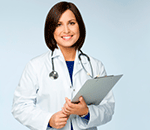 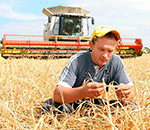 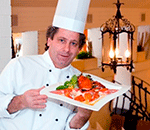 Выбор профессии – очень серьезный вопрос, который предстоит решить каждому.Сделать правильный выбор будущей деятельности – значит застраховать себя от разочарования и неудовлетворенности. На работе человек проводит значительную часть своего времени, и очень плохо, если это время проходит безрадостно.Ваш профессиональный выбор должен быть хорошо обдуманным, соответствовать вашим интересам, склонностям и потребностям общества.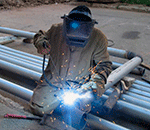 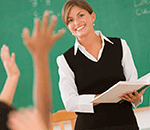 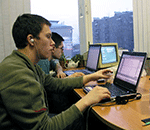 Что влияет на выбор профессииКакие факторы обусловливают выбор человеком той или иной профессии? На практике оказывается, что склонности учитываются в последнюю очередь, а вот мнение родителей оказывает огромное влияние. По методике Е. А. Климова можно выделить 8 факторов выбора.Позиция старших членов семьиЕсть старшие, которые несут прямую ответственность за то, как складывается твоя жизнь. Эта забота распространяется и на вопрос о твоей будущей профессии.Позиция товарищей, подругДружеские связи в твоем возрасте уже очень крепки и могут сильно влиять на выбор профессии. Можно дать лишь общий совет: правильным будет решение, которое соответствует твоим интересам и совпадает с интересами общества, в котором ты живешь.Позиция учителей, школьных педагоговНаблюдая за поведением, учебной и внеучебной активностью учащихся, опытный педагог знает много такого о тебе, что скрыто от непрофессиональных глаз и даже от тебя.Личные профессиональные планыПод планом в данном случае подразумеваются твои представления об этапах освоения профессии.СпособностиО своеобразии своих способностей надо судить не только по успехам в учебе, но и по достижениям в самых разнообразных видах деятельности.Уровень притязаний на общественное признаниеПланируя свой трудовой путь, очень важно позаботиться о реалистичности своих притязаний.ИнформированностьВажно позаботиться о том, чтобы приобретаемые тобой сведения о той или иной профессии не оказались искаженными, неполными, односторонними.СклонностиСклонности проявляются в любимых занятиях, на которые тратится большая часть свободного времени. Это — интересы, подкрепленные определенными способностями.Методика поиска профессииДанная методика предложена Томским государственным университетом. Она имеет весьма универсальный характер, и в дальнейшем вы могли бы ею пользоваться для решения любых проблем, в том числе связанных с профессиональным выбором.Берем тетрадку и ручку (или же открываем какой-нибудь текстовый редактор, где можно писать, - но тетрадка с ручкой все же предпочтительнее), и выполняем упражнение. Надо сделать определенное количество выборов, описывающих вашу будущую профессию и условия труда.Условия труда, в которых мне хотелось бы жить и работать:1.1  Географические условия. 
1.2  Характер рабочего места.В этом параграфе нужно составить список желаемых качеств для каждого пункта. Можно (и нужно) прописывать как желаемые качества, так и такие, которые вам неприемлемы. К примеру, в желаемых вы пишете: хочу, чтобы в городе было метро. Или: хочу, чтобы был Макдональдс. Или: чтобы в городе жило не менее 500 000 человек. И т. д.Неприемлемыми качествами могут быть любые сущности, которые вас волнуют. Может быть, для вас не подходит город, который не стоит на реке. Или город, где жара бывает под 50 градусов. Отрицательные качества преобразовывайте в положительные: то есть, раз вам не подходит жаркий климат, то пишите, что он должен быть умеренным.Итого, у вас получится список из какого-то числа качеств (не важно, сколько их, но очень важно, чтобы этот список полностью удовлетворял ваши требования). Подумайте, вы ничего не забыли? Устраивает ли вас, что люди говорят на арабском языке или что религия будет запрещена (или, наоборот, навязана)? Если вы закончили список по географии, тогда переходите к следующему пункту: характер рабочего места.Каким должно быть ваше рабочее место? В этой матрице можно писать такие вещи: близость к рабочему месту (чтобы не ездить за тридевять земель), удобное рабочее место, комфорт с климатической точки зрения (не жарко и не холодно) и т. д. Здесь нужно указать качества-плюс и качества-минус. Последние преобразовываются в плюсовые (не люблю стесненности — значит, просторное место работы). Не жалейте времени и постарайтесь, чтобы ваш список получился законченным и полным.Эмоциональная и духовная атмосфера работы.Опишите все желаемые качества эмоциональной атмосферы вашей работы и все отрицательные качества атмосферы работы (преобразовывая их в положительные). Например, дружелюбие, заинтересованность, конструктивизм, целеустремленность. Чем больше критериев, тем лучше и точнее будет результат.Знания, с которыми я хотел бы работать.Перечислите здесь все области знания, с которыми вам хотелось бы работать. Не важно, как велико будет количество. Вот пример такого списка: экономика, бухгалтерия, делопроизводство, психология, логистика, консалтинг, аудит.Люди, с которыми мне хотелось бы работать.4.1  Коллеги. 
4.2  Клиенты.Здесь можно указывать любые социальные переменные коллективов: это возраст, пол, доход (может, вам непереносимо, что окружающие вас люди зарабатывают в три раза больше вашего), вероисповедание, уровень образования и численность (микроколлективы, малые коллективы или же большие коллективы, указывайте и примерную их численность). Кто они — математики, гуманитарии, творческие люди? И т. п. Пишите все, что найдете нужным включить в свой список, все, что вас волнует.То же самое касается и клиентов. Какого пола? Какого возраста? Какой веры? Уровень их доходов? Образование? Все эти перечни - не руководство к действию, а направление для ваших мыслей. Откуда нам знать, может быть, ваш потенциальный клиент просто обязан держать собаку или кошку? Или два раза в неделю ходить на скачки? Итого у вас получится два списка: один — ваши коллеги, я другой — ваши потенциальные клиенты. Если вы закончили списки, переходите к следующему параграфу.Информация, с которой мне хотелось бы работать.Перечислите все источники, с помощью которых вы хотели бы получать информацию. Это телефон? Интернет? Телевизор? Сплетни и слухи? Газеты? Радио? Книги? Семинары? Что еще?Предметы и вещи, с которыми мне хотелось бы работать.А какие предметы и вещи вы хотели бы использовать в своей работе? Хирургический скальпель? Лазерный луч? Автомат Калашникова? Стамеску? Компьютер? Калькулятор? Перечислите все предметы, которые вам милы и которые вы хотели бы использовать в своем деле.Действия, которые я хотел бы совершать на работе.Вероятно, стрелять, если это автомат Калашникова? Оперировать, если это скальпель? И производить подсчеты, если это калькулятор? Опишите все те действия, которые вы хотели бы совершать на рабочем месте. Не зацикливайтесь на профессиональной привязке: ведь с равным успехом выступать перед людьми могут и директор цирка, и священник. Или же водить машину. Или фотографировать. Итак, давайте обобщим все вышеизложенное, чтобы получить руководство по самостоятельному выбору профессии.Семь этапов принятия решения о выборе профессииСоставить список подходящих профессий.Составьте список профессий, которые вам нравятся, интересны. По которым вы хотели бы работать, которые вам подходят.Составить перечень требований к выбираемой профессии.выбираемая профессия и будущий род занятий;выбираемая профессия и жизненные ценности;выбираемая профессия и жизненные цели;выбираемая профессия и мои сегодняшние горячие проблемы;выбираемая профессия и реальное трудоустройство по специальности;желательный уровень профессиональной подготовки;выбираемая профессия и мои склонности и способности;желательные содержание, характер и условия работы.Определить значимость каждого требования.Определите, насколько все перечисленные требования значимы. Может быть, есть менее важные требования, которые, по большому счету, можно и не учитывать.Оценить свое соответствие требованиям каждой из подходящих профессий.Кроме тех требований, которые есть у вас к профессии, существуют и требования самой профессии. Проанализируйте, развиты ли у вас профессиональные качества, отвечают ли ваши интеллектуальные способности, психологические особенности, состояние здоровья требованиям профессии.Подсчитать и проанализировать результаты.Проанализируйте, какая профессия из всего списка больше других подходит вам по всем пунктам. \Проверить результаты.Чтобы убедиться в правильности ваших размышлений, обсудите свое решение с друзьями, родителями, учителями, психологом, Социальным педагогом, профконсультантом.Определить основные практические шаги к успеху.Сколько существует профессий?В разные времена количество профессий значительно менялось. Число профессий неодинаково в странах с различными общественно-экономическими условиями.В документе, который называется " Единый тарифно-квалификационный справочник ", насчитывается более семи тысяч названий профессий, имеющихся на сегодняшний день в России.В наше время появляются новые профессии и исчезают старые, стираются границы между многими из них, а некоторые, напротив, постоянно делятся, дробятся, размножаются. Поскольку, именно сейчас наша жизнь претерпевает значительные изменения, происходит стремительное развитие общественных отношений, в условиях современного рынка труда появляется большое количество новых, непривычных и незнакомых для нас профессий, хотя в более развитых странах они уже давно стали обычными.Какие профессии в наши дни можно назвать исчезающими?В качестве примера можно привести профессию оператора ЭВМ. Ранее существовали специалисты, которые занимались исключительно вводом информации в электронно-вычислительные машины и управлением этими машинами. Машины были большими, дорогими, сложными в работе, количество их было невелико, поэтому доступ к ним осуществлялся через посредство специальных людей - операторов.Однако сейчас развитие компьютерной техники достигло такого уровня, что компьютеры в большинстве своем стали персональными, и спрос на операторов ЭВМ сократился практически до нуля.Сейчас почти каждый профессионал в своей области может и должен владеть навыками использования персонального компьютера в своей профессиональной деятельности.С ростом всеобщей компьютерной грамотности людей профессия оператора ЭВМ в наши дни исчезает так же, как ранее с распространением общей грамотности - простого умения читать и писать - исчезла профессия писаря.Оператор ЭВМ - это представитель целой группы исчезающих профессий, связанной с вводом, обработкой и передачей информации. Современное техническое развитие связано прежде всего с разработкой и внедрением новых средств информации, связи и управления, на рынке труда перестают требоваться профессии, связанные с обслуживанием устаревших информационных средств, такие как машинистка, телефонист, наборщик, архивист.Какие новые профессии появляются в наши дни?Поскольку в наибольшей мере сейчас развивается сфера торговли, управления и информационного обслуживания, то максимальное количество новых профессий появляется именно в этой области.Причем, пока еще нет устоявшихся стандартов в названиях профессий, поэтому многие профессии имеют несколько вариантов названий. Большинство новых названий профессий заимствованы из опыта зарубежных фирм, некоторые представляют собой новые более модные названия уже имеющихся профессий.Особенно много новых профессий представляют собой разновидности агентов и менеджеров.Например, коммерческий агент, рекламный агент, агент по недвижимости, агент по ценным бумагам, туристический агент, менеджер по персоналу, финансовый менеджер, менеджер по маркетингу, менеджер по продажам, менеджер по рекламе, менеджер по проектам, офис-менеджер, и т.п.Относительно новые профессии появляются в области информационного проектирования и обеспечения: менеджер информационных систем, сетевой администратор, администратор баз данных, специалист по сетям и телекоммуникациям, инженер-системотехник, системный аналитик, специалист по компьютерному дизайну, web-дизайнер.Далеко не по всем из этих профессий в настоящее время можно получить качественную подготовку. Пока еще некоторые из них представляют собой скорее названия должностей в различных фирмах, которые занимают представители других профессий, причем, далеко не всегда смежных.